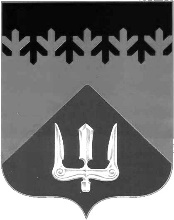 СОВЕТ ДЕПУТАТОВВОЛХОВСКОГО МУНИЦИПАЛЬНОГО РАЙОНА ЛЕНИНГРАДСКОЙ ОБЛАСТИРЕШЕНИЕот  25  августа  2022  года                                                                                  №  58В соответствии с Положением о Почетном дипломе, Почетной грамоте Совета депутатов Волховского муниципального района Ленинградской области, Благодарности главы Волховского муниципального района Ленинградской области, утвержденным решением Совета депутатов Волховского муниципального района Ленинградской области от 21.04.2016 года № 24, на основании представления и ходатайства главы Волховского муниципального района Ленинградской области,  Совет депутатов Волховского муниципального района Ленинградской областирешил:1. Наградить Почетным дипломом Совета депутатов Волховского муниципального района Ленинградской области за неоценимый вклад в воспитание молодежи города Волхова и Волховского муниципального района и в связи с празднованием 95-летия Волховского муниципального района ИВАНОВА Валерия Сергеевича – тренера спортивного клуба смешанных единоборств «Легион» 2. Настоящее решение вступает в силу со дня его принятия и подлежит официальному опубликованию в газете «Волховские огни».Заместитель главыВолховского муниципального районаЛенинградской области                                                                         Новиков В.М.О награждении Почетным дипломом Совета депутатов Волховского муниципального района Ленинградской области Иванова В.С.